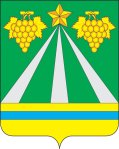 АДМИНИСТРАЦИЯ МУНИЦИПАЛЬНОГО ОБРАЗОВАНИЯ КРЫМСКИЙ РАЙОНПОСТАНОВЛЕНИЕот       27.10.2022 года                                                                                                  №         3166город КрымскИСТРАЦИЯ МУНИЦИПАЛЬНОГО ОБРАЗОВАНИЯ Об утверждении Порядка принятия решения о заключении концессионного соглашения от имени муниципального образования Крымский районВ соответствии с Федеральным законом от 21 июля 2005 года                  № 115-ФЗ «О концессионных соглашениях»,  руководствуясь статьями 78, 79 Бюджетного кодекса Российской Федерации, Федеральным законом от               6 октября 2003 года №131-ФЗ «Об общих принципах организации местного самоуправления в Российской Федерации, решением Совета муниципального образования Крымский район от 31 мая 2017 года № 183 «О Положении о порядке управления и распоряжения объектами муниципальной собственности муниципального образования Крымский район», приказом Министерства строительства и жилищно-коммунального хозяйства Российской Федерации от 24 мая 2022 года № 406/пр «Об утверждении формы предоставления сведений для участия в конкурсе на право заключения концессионного соглашения, объектом которого  являются объекты теплоснабжения, централизованные системы горячего водоснабжения, холодного водоснабжения и (или) водоотведения, отдельные объекты таких систем, указанных в части 1 статьи 48 Федерального закона «О концессионных соглашениях», п о с т а н о в л я ю: 1. Утвердить Порядок принятия решения о заключении концессионных соглашений от имени муниципального образования муниципального образования Крымский район (приложение).2. Признать утратившими силу:- постановление администрации муниципального образования Крымский район от 9 июня 2021 года № 1543 «Об утверждении Порядка принятия решения о заключении концессионного соглашения от имени муниципального образования Крымский район»;- постановление администрации муниципального образования Крымский район от 5 июля 2022 года № 1761 « О внесении изменений в постановление администрации муниципального образования Крымский район от   9 июня 2021 года № 1543 «Об утверждении Порядка принятия решения о заключении концессионного соглашения от имени муниципального образования Крымский район».3. Отделу по взаимодействию со СМИ администрации муниципального образования Крымский район (Безовчук) обнародовать настоящее постановление путем размещения на официальном сайте администрации муниципального образования Крымский район www.krymsk-region.ru, зарегистрированном в качестве средства массовой информации.4. Контроль за выполнением настоящего постановления возложить на заместителя главы муниципального образования Крымский район С.В.Леготину.5. Постановление вступает в  силу после официального обнародования.Исполняющий обязанностиглавы муниципального образования Крымский район						           С.Д.КазанжиПРИЛОЖЕНИЕ к постановлению администрациимуниципального образования Крымский районот _________ № ________ПОРЯДОКпринятия решений о заключении концессионных соглашенийот имени муниципального образования Крымский район 1. Общие положения   1.1. Настоящий Порядок принятия решений о заключении концессионных соглашений от имени муниципального образования Крымский район (далее - Порядок) разработан в целях реализации положений Федерального закона от  21 июля 2005 года № 115-ФЗ «О концессионных соглашениях» (далее – Федеральный закон № 115-ФЗ) в муниципальном образовании Крымский район.1.2. Настоящий Порядок устанавливает порядок взаимодействия отраслевых (функциональных) органов администрации муниципального образования Крымский район в связи с подготовкой и заключением концессионных соглашений при принятии решений о заключении концессионных соглашений от имени муниципального образования Крымский район, рассмотрении предложения лица, выступающего с инициативой заключения концессионного соглашения, в соответствии со статьей 37 Федерального закона № 115-ФЗ.           1.3. Сторонами концессионного соглашения в муниципальном образовании Крымский район являются: - концедент по концессионному соглашению, заключаемому в отношении объекта концессионного соглашения, право собственности на которое принадлежит или будет принадлежать муниципальному образованию Крымский район (далее – концедент), является муниципальное образование Крымский район, от имени которого выступает администрация муниципального образования Крымский район (далее – администрация).  - концессионер - индивидуальный предприниматель, российское или иностранное юридическое лицо, либо действующее без образования юридического лица по договору простого товарищества (договору о совместной деятельности) два и более указанных юридических лица.
	Отдельные права и обязанности концедента могут осуществляться структурными подразделениями администрации, осуществляющими координацию и регулирование деятельности в соответствующей отрасли (сфере управления), соответствующей назначению объектов концессионных соглашений  и уполномоченными концедентом в соответствии с полномочиями в установленной сфере и условиями концессионного соглашения. 1.4. Администрация муниципального образования Крымский район является уполномоченным органом  по рассмотрению предложений лиц, выступающих с инициативой заключения концессионных соглашений, в соответствии со статьей 37 Федерального закона № 115-ФЗ, проведение переговоров с указанными лицами в целях обсуждения условий концессионного соглашения и их согласования по результатам переговоров, а также на рассмотрение возможности заключения концессионного соглашения без проведения конкурса в порядке и случаях, установленных Федеральным законом № 115-ФЗ. 1.5. Объектом концессионного соглашения может являться имущество, указанное в статье 4 Федерального закона № 115-ФЗ, право собственности на которое принадлежит или будет принадлежать муниципальному образованию Крымский район. 1.6. Концессионное соглашение заключается путем проведения конкурса, за исключением установленных статьей 37 Федерального закона № 115-ФЗ случаев, когда концессионное соглашение заключается без проведения конкурса. 1.7. Подлежащие официальному опубликованию в соответствии с Федеральным законом сообщения, в том числе о проведении открытых конкурсов, о внесении изменений в конкурсную документацию, о результатах проведения открытых конкурсов, об объявлении открытых конкурсов несостоявшимися, о заключении концессионного соглашения, публикуются на официальном сайте администрации муниципального образования Крымский район www.krymsk-region.ru, зарегистрированном в качестве средства массовой информации.2. Порядок  принятия решения о заключении концессионного соглашения.  2.1. Инициаторами заключения концессионного соглашения являются структурные подразделения администрации, осуществляющие координацию и регулирование деятельности в соответствующей отрасли (сфере управления), соответствующей назначению объектов концессионных соглашений (далее - инициатор заключения концессионного соглашения от лица концедента), а также лица, отвечающие требованиям статей 5, 37 Федерального закона             № 115-ФЗ (далее - инициатор заключения концессионного соглашения).2.2. Порядок рассмотрения предложения, поступившего от инициатора заключения концессионного соглашения от лица концедента.2.2.1. В целях обоснования необходимости заключения концессионного соглашения, инициатором заключения концессионного соглашения от лица концедента направляется главе муниципального образования Крымский  район или лицу, его замещающему, предложение о заключении концессионного соглашения с анализом состояния дел по рассматриваемому вопросу, прошедшее процедуру согласования с управлением инвестиций и потребительской сферы, управлением архитектуры и градостроительства, финансовым управлением, управлением имущественных отношений администрации муниципального образования Крымский район, а также иными структурными подразделениями администрации муниципального образования Крымский район, муниципальными учреждениями муниципального образования Крымский район, являющимися участниками реализации проекта.	2.2.2. Предложение о заключении концессионного соглашения должно содержать: - цели заключения концессионного соглашения; - технико-экономическое обоснование передачи муниципального имущества на условиях концессионного соглашения; - информацию и материалы (в том числе сроки создания и (или) реконструкции объекта концессионного соглашения, технико-экономические показатели объекта концессионного соглашения, объем производства товаров, выполнения работ, оказания услуг при осуществлении деятельности, предусмотренной концессионным соглашением, предельные цены (тарифы) на производимые товары, выполняемые работы, оказываемые услуги, надбавки к таким ценам (тарифам) при осуществлении деятельности, предусмотренной концессионным соглашением и (или) долгосрочные параметры регулирования деятельности концессионера и другое), необходимые  для разработки проекта решения о заключении концессионного соглашения, а также предложения по установлению форм платы по концессионному соглашению;  - обосновывающие необходимость принятия решения о заключении концессионного соглашения, предполагаемые варианты условий концессионного соглашения, проект концессионного соглашения, критерии конкурса. В случае, если при заключении концессионного соглашения планируются создание и (или) реконструкция объекта, части которого находятся или будут находиться в собственности разных публично-правовых образований, указанными публично-правовыми образованиями до объявления о проведении конкурса на право заключения концессионного соглашения заключается соглашение о проведении совместного конкурса, которое включает в себя:1) информацию о лице, являющемся организатором совместного конкурса, а также о сторонах соглашения о проведении совместного конкурса;2) права, обязанности и ответственность сторон соглашения о проведении совместного конкурса, в том числе перечень полномочий, переданных организатору сторонами этого соглашения;3) информацию о предмете и об объекте концессионного соглашения, в отношении которых проводится совместный конкурс;4) порядок и сроки подготовки и утверждения конкурсной документации о заключении концессионного соглашения, примерный срок проведения совместного конкурса;5) порядок рассмотрения споров;6) срок действия концессионного соглашения;7) порядок размещения информации на официальном сайте в информационно-телекоммуникационной сети «Интернет»;8) иную информацию, определяющую взаимоотношения сторон соглашения о проведении совместного конкурса.2.2.3. В целях рассмотрения администрацией предложения о заключении концессионного соглашения проводится заседание Рабочей группы по сопровождению инвестиционных проектов, реализуемых на территории муниципального образования Крымский район (далее – Рабочая группа).Состав рабочей группы утверждается распоряжением администрации муниципального образования Крымский район.2.2.4. Общий срок рассмотрения предложения о заключении концессионного соглашения не может превышать 21 рабочий день.2.2.5. Инициатор заключения концессионного соглашения от лица концедента направляет членам Рабочей группы предложение о заключении концессионного соглашения для оценки на заседаниях Рабочей группы целесообразности реализации концессионного соглашения с учетом возможных правовых и финансовых рисков муниципального образования Крымский район при реализации концессионного соглашения.Срок рассмотрения предложения о заключении концессионного соглашения не может превышать 5 рабочих дней со дня его получения членами Рабочей группы. 2.2.6. Инициатор заключения концессионного соглашения от лица концедента не позднее 10 рабочих дней со дня поступления предложения о заключении концессионного соглашения организует заседание Рабочей группы, на котором рассматривается предложение о заключении концессионного соглашения и принимается одно из следующих решений:- признать целесообразным заключение концессионного соглашения в отношении конкретных объектов недвижимого имущества или недвижимого имущества и движимого имущества, технологически связанных между собой и предназначенных для осуществления деятельности, предусмотренной концессионным соглашением на представленных в предложении о заключении концессионного соглашения условиях;- признать целесообразным заключение концессионного соглашения в отношении конкретных объектов недвижимого имущества или недвижимого имущества и движимого имущества, технологически связанных между собой и предназначенных для осуществления деятельности, предусмотренной концессионным соглашением на иных условиях;- признать нецелесообразным заключение концессионного соглашения в отношении конкретных объектов недвижимого имущества или недвижимого имущества и движимого имущества, технологически связанных между собой и предназначенных для осуществления деятельности, предусмотренной концессионным соглашением, с указанием основания отказа.  В течение 3 рабочих   дней     протокол   Рабочей  группы  представляется на  согласование  заместителю  главы   муниципального образования Крымский район, курирующим данное направление.	2.2.7. На основании протокола Рабочей группы, согласованного заместителем главы муниципального образования Крымский район, курирующим данное направление, администрация принимает решение:- о возможности заключения концессионного соглашения в отношении конкретных объектов недвижимого имущества или недвижимого имущества и движимого имущества, технологически связанных между собой и предназначенных для осуществления деятельности, предусмотренной концессионным соглашением на представленных в предложении о заключении концессионного соглашения условиях;- о возможности заключения концессионного соглашения в отношении конкретных объектов недвижимого имущества или недвижимого имущества и движимого имущества, технологически связанных между собой и предназначенных для осуществления деятельности, предусмотренной концессионным соглашением на иных условиях;- доводит до сведения заявителя в письменном виде решение о невозможности заключения концессионного соглашения в отношении конкретных объектов недвижимого имущества или недвижимого имущества и движимого имущества, технологически связанных между собой и предназначенных для осуществления деятельности, предусмотренной концессионным соглашением.  2.2.8. Решение, указанное в подпункте 2.2.7 настоящего Порядка, принимаются не позднее 30 рабочего дня со дня поступления предложения инициатора заключения концессионного соглашения.2.2.9. В случае принятия решения о возможности заключения концессионного соглашения на представленных в предложении о заключении концессионного соглашения условиях Инициатор заключения концессионного соглашения от лица концедента в срок не позднее 30 рабочих дней со дня заседания Рабочей группы готовит и согласовывает проект постановления администрации муниципального образования Крымский район о заключении концессионного соглашения в соответствии с положениями статьи 22 Федерального закона № 115-ФЗ.2.2.10. В случае принятия решения о возможности заключения концессионного соглашения на иных условиях инициатор заключения концессионного соглашения от лица концедента дорабатывает условия концессионного соглашения и готовит проект постановления администрации муниципального образования Крымский район о заключении концессионного  соглашения в соответствии с положениями статьи 22 Федерального закона          № 115-ФЗ.2.3. Порядок рассмотрения предложения о заключении концессионного соглашения от инициатора заключения концессионного соглашения от лица концессионера.2.3.1. Предложения о заключении концессионных соглашений, поступившие от инициатора заключения концессионного соглашения от лица концессионера,     рассматриваются   в    порядке,    установленном   статьей   37 Федерального закона № 115-ФЗ.2.3.2. Инициатор заключения концессионного соглашения направляет в администрацию предложение о заключении концессионного соглашения по форме, утвержденной постановлением Правительства Российской Федерации от 31 марта 2015 года № 300 «Об утверждении формы предложения о заключении концессионного соглашения» (далее — предложение), с приложением проекта концессионного соглашения, включающего в себя существенные условия, предусмотренные статьей 10 Федерального закона № 115-ФЗ и иные не противоречащие законодательству Российской Федерации условия, которое затем поступает в отраслевой (структурный) орган администрации муниципального образования Крымский район, на которые возложены координация и регулирование деятельности в соответствующей отрасли (сфере управления) (далее - отраслевые органы администрации). 2.3.3. Предложение о заключении концессионного соглашения должно содержать сведения:
	1) о наименовании заявителя и месте его нахождения;2) о наименовании объекта концессионного соглашения;3) о предполагаемом сроке создания и (или) реконструкции объекта концессионного соглашения;4) о предполагаемых целях и сроках использования (эксплуатации) объекта концессионного соглашения;5) о предполагаемом объеме средств, которые заявитель готов инвестировать в создание и (или) реконструкцию объекта концессионного соглашения;6) о размере, форме и порядке внесения концессионной платы;
	7) о способах обеспечения заявителем исполнения обязательств по концессионному соглашению;8) информацию и материалы (в том числе сроки создания и (или) реконструкции объекта концессионного соглашения, технико-экономические показатели объекта концессионного соглашения и целесообразность создания или реконструкции, объем производства товаров, выполнения работ, оказания услуг при осуществлении деятельности, предусмотренной концессионным соглашением, предельные цены (тарифы) на производимые товары, выполняемые работы, оказываемые услуги, надбавки к таким ценам (тарифам) при осуществлении деятельности, предусмотренной концессионным соглашением и (или) долгосрочные параметры регулирования деятельности концессионера и другое), необходимые  для разработки проекта  постановления администрации о заключении концессионного соглашения, а также предложения по установлению форм платы по концессионному соглашению;  9) обосновывающие необходимость принятия решения о заключении концессионного соглашения, предполагаемые варианты условий концессионного соглашения, проект концессионного соглашения, критерии конкурса.2.3.4. Инициатор    заключения       концессионного   соглашения    вправе проводить с отраслевым органом администрации переговоры, связанные с подготовкой проекта концессионного соглашения, в том числе по предлагаемым финансовым показателям создания и (или) реконструкции и эксплуатации объекта до направления предложения о заключении концессионного соглашения.2.3.5. По концессионному соглашению в отношении объектов теплоснабжения, централизованных систем горячего водоснабжения, холодного водоснабжения  и (или)  водоотведения, отдельных объектов таких систем (далее — объекты ЖКХ) инициатор заключения концессионного соглашения вправе запросить, а отраслевой (функциональный) орган обязан предоставить в течение 30 календарных дней документы и материалы, указанные в пунктах 1, 4-8, 10-14 части 1 статьи 46 Федерального закона № 115-ФЗ, а также сведения о составе имущества и обеспечить доступ для ознакомления инициатора заключения концессионного соглашения со схемой теплоснабжения, схемой водоснабжения и водоотведения.2.3.6. Отраслевой орган администрации, получив предложения о заключении концессионного соглашения, направляет вышеуказанные предложения  о заключении концессионного соглашения с анализом состояния дел по рассматриваемому вопросу, на  согласование  управлению экономики и прогнозирования, управлению архитектуры и градостроительства, финансовому управлению, управлению имущественных отношений администрации муниципального образования Крымский район (далее – Управления администрации).Кроме того, отраслевой орган администрации направляет запросы:  	1) в управление имущественных отношений администрации муниципального образования Крымский район:	- о наличии прав собственности муниципального образования Крымский район на земельный участок и  объект с приложением выписок из реестра муниципального имущества муниципального образования Крымский район;
	- о наличии (отсутствии) обременений правами третьих лиц объекта концессионного соглашения;
	- о наличии (отсутствии) технической документации на объект концессионного соглашения;
	- о наличии (отсутствии) объекта концессионного соглашения в прогнозном плане приватизации муниципального имущества;
	2) в финансовое управление администрации муниципального образования Крымский район о возможности финансирования расходных обязательств из местного бюджета.В течение 5 рабочих дней после получения запроса Управлениями  администрации готовятся  ответы  на полученные запросы.В течение 10 рабочих дней со дня получения ответов отраслевой орган администрации готовит заключение о целесообразности (нецелесообразности) передачи муниципального имущества по концессионному соглашению с учетом следующих показателей:1) соответствие основным направлениям бюджетной политики муниципального образования Крымский район и основным направлениям налоговой политики муниципального образования Крымский район;2) соответствие планам и программам развития муниципального образования Крымский район;3) соответствие муниципальным программам муниципального образования  Крымский район.Кроме того, если объектом концессионного соглашения являются объекты ЖКХ, отраслевой (функциональный) орган в течение 7 рабочих дней со дня поступления предложения направляет в орган регулирования тарифов в соответствии с законодательством Российской Федерации в сфере регулирования цен (тарифов) заявление с приложением предложения для согласования содержащихся в предложении долгосрочных параметров регулирования деятельности концессионера (долгосрочных параметров регулирования цен (тарифов), определенных в соответствии с правовыми актами Российской Федерации и метода регулирования тарифов.В течение 10 рабочих дней со дня поступления указанных документов в структурные подразделения администрации, муниципальные учреждения муниципального образования Крымский район, которым были направлены копии предложения, по результатам рассмотрения направляют в адрес структурного подразделения – отправителя заключения, указанные в данном подпункте.Орган регулирования тарифов представляет ответ на заявление отраслевого (структурного) органа в срок не позднее 10 рабочих дней со дня его поступления.2.3.7.  После поступления всех заключений, указанных в подпункте 2.3.6 настоящего Порядка, отраслевой (структурный) орган проводит анализ поступивших заключений и не позднее 10 рабочих дней инициирует заседание Рабочей группы, на котором принимается одно из следующих решений:- признать целесообразным заключение концессионного соглашения в отношении конкретных объектов недвижимого имущества или недвижимого имущества и движимого имущества, технологически связанных между собой и предназначенных для осуществления деятельности, предусмотренной концессионным соглашением на представленных в предложении о заключении концессионного соглашения условиях;- признать целесообразным заключение концессионного соглашения в отношении конкретных объектов недвижимого имущества или недвижимого имущества и движимого имущества, технологически связанных между собой и предназначенных для осуществления деятельности, предусмотренной концессионным соглашением на иных условиях;- признать нецелесообразным заключение концессионного соглашения в отношении конкретных объектов недвижимого имущества или недвижимого имущества и движимого имущества, технологически связанных между собой и предназначенных для осуществления деятельности, предусмотренной концессионным соглашением, с указанием основания отказа.В течение 3 рабочих дней с даты подписания протокол Рабочей группы представляется на согласование заместителю главы муниципального образования Крымский район, курирующему данное направление.2.3.8. На основании протокола Рабочей группы, согласованного заместителем главы муниципального образования Крымский район, администрация принимает решение: - о возможности заключения концессионного соглашения в отношении конкретных объектов недвижимого имущества или недвижимого имущества и движимого имущества, технологически связанных между собой и предназначенных для осуществления деятельности, предусмотренной концессионным соглашением на представленных в предложении о заключении концессионного соглашения условиях;- о возможности заключения концессионного соглашения в отношении конкретных объектов недвижимого имущества или недвижимого имущества и движимого имущества, технологически связанных между собой и предназначенных для осуществления деятельности, предусмотренной концессионным соглашением на иных условиях;- о невозможности заключения концессионного соглашения в отношении конкретных объектов недвижимого имущества или недвижимого имущества и движимого имущества, технологически связанных между собой и предназначенных для осуществления деятельности, предусмотренной концессионным соглашением, с указанием основания отказа в соответствии с частями 4, 6 статьи 37 Федерального закона № 115-ФЗ.  	2.3.9.  Решение о невозможности заключения концессионного соглашения принимается Рабочей группой в следующих случаях:
 	а) заявленный объект не соответствует перечню объектов концессионного соглашения в соответствии со статьей 4 Федерального закона № 115-ФЗ;б) заявленный объект не находится в собственности муниципального образования Крымский район.2.3.10. Решение, указанное в подпункте 2.3.8. настоящего Порядка, принимается не позднее 30 рабочего дня со дня поступления предложения инициатора заключения концессионного соглашения и уведомляет заявителя в письменной форме.2.3.11. Отраслевой (структурный) орган в течение 3 рабочих дней со дня принятия решения, указанного в подпункте 2.3.8. настоящего Порядка, направляет его заказным письмом с уведомлением о вручении инициатору заключения концессионного соглашения.	2.3.12. В случае принятия решения о возможности заключения концессионного соглашения на иных условиях, отраслевой (функциональный) орган проводит с инициатором заключения переговоры в форме совместных совещаний в целях обсуждения условий концессионного соглашения и их согласования по результатам переговоров.	Срок и порядок проведения переговоров определяется в решении о возможности заключения концессионного соглашения на иных условиях, но не может превышать 5 рабочих дней. Результаты переговоров оформляются протоколом (протоколами).	По результатам переговоров, инициатор заключения концессионного соглашения представляет в отраслевой (функциональный) орган предложение и проект концессионного соглашения с внесенными изменениями.	Отраслевой (структурный) орган в течение 3 рабочих дней со дня получения предложения и проекта концессионного соглашения с внесенными изменениями обеспечивает рассмотрение представленных документов на заседании Рабочей группы, после чего Рабочая группа принимает решение о согласовании проекта концессионного соглашения с внесенными изменениями на основании протокола заседания Рабочей группы. В случаях представления инициатором заключения концессионного соглашения в отраслевой (структурный) орган проекта концессионного соглашения, не соответствующего протоколу переговоров, либо если стороны по итогам переговоров не достигли согласия по условиям концессионного соглашения, Рабочая группа принимает решение о невозможности заключения концессионного соглашения и рассмотрение предложения прекращается с письменным уведомлением инициатора заключения концессионного соглашения.	2.3.13. В случае принятия решения о возможности заключения концессионного соглашения на предложенных инициатором заключения концессионного соглашения условиях, а также в случаях согласования проекта концессионного соглашения с внесенными изменениями, управление имущественных отношений администрации муниципального образования  Крымский район в течение 10 рабочих дней со дня принятия решения размещает на официальном сайте в информационно-телекоммуникационной сети «Интернет» для размещения информации о проведении торгов, определенном Правительством Российской Федерации (далее — сайт торгов) предложение в целях принятия заявок о готовности к участию в конкурсе на заключение концессионного соглашения на условиях, определенных в предложении, в отношении объекта концессионного соглашения, предусмотренного в предложении, от иных лиц, отвечающих требованиям части 4.1 статьи 37 Федерального закона № 115-ФЗ.2.3.14. Для участия в конкурсе на право заключения концессионного соглашения, объектом которого являются объекты теплоснабжения, централизованные системы горячего водоснабжения, холодного водоснабжения и (или) водоотведения, отдельные объекты таких систем, указанных в части 1 статьи 48 Федерального закона «О концессионных соглашениях», необходимо представить сведения по утвержденной форме. По концессионному соглашению заявка на участие в конкурсе должна содержать сведения о лицах, поименованных в статье 48 Федерального закона «О концессионных соглашениях», согласно приложению к Порядку принятия решений о заключении концессионных соглашений от имени муниципального образования Крымский район.	2.3.15. Если в течение 30 рабочих дней с момента размещения на сайте торгов предложения  от   иных лиц,   отвечающих требованиям, предъявляемымФедеральным законом № 115-ФЗ,    поступили заявки о  готовности к участию в конкурсе на заключение концессионного соглашения, предусмотренного в предложении, управление имущественных отношений администрации муниципального образования  Крымский район  обязан разместить данную информацию на сайте торгов.	В этом случае заключение концессионного соглашения осуществляется на конкурсной основе в порядке, установленном Федеральным законом           № 115-ФЗ.	Проект постановления администрации муниципального образования Крымский район о заключении концессионного соглашения в соответствии с положениями статьи 22 Федерального закона № 115-ФЗ разрабатывается отраслевым (структурным) органом.	2.3.16. Если в течение 30 рабочих дней со дня размещения на сайте торгов предложения от иных лиц, отвечающих требованиям Федерального закона №115-ФЗ, не поступило заявок о готовности к участию в конкурсе на заключение концессионного соглашения на условиях, предусмотренных в предложении, с инициатором заключается концессионное соглашение на условиях, предусмотренных в предложении и проекте концессионного соглашения (проекте концессионного соглашения с внесенными изменениями), без проведения конкурса.	В этом случае отраслевой (структурный) орган:- не позднее 3 рабочих дней информирует инициатора заключения концессионного соглашения о заключении концессионного соглашения без проведения конкурса и необходимости представления информации об источниках финансирования деятельности по исполнению концессионного соглашения и подтверждения возможности их получения;- после получения указанной информации разрабатывает проект постановления администрации муниципального образования Крымский район о заключении концессионного соглашения.- в течение 5 рабочих дней после принятия решения о заключении концессионного соглашения направляет концессионеру проект концессионного соглашения с установлением срока для подписания этого соглашения, который не может превышать один месяц. При не подписании концессионером проекта концессионного соглашения в установленный срок, концессионное соглашение считается не заключенным.2.3.17. После заключения концессионного соглашения отраслевой (структурный) орган администрации, в компетенции которого находится мониторинг данного соглашения, в соответствии с отраслевой принадлежностью предмета соглашения, обеспечивает размещение информации о концессионном соглашении на официальном сайте администрации муниципального образования Крымский район www.krymsk-region.ru в разделе «Государственно – частное партнерство», а так же внесение в соответствующий модуль государственной автоматизированной системы «Управление». Начальник управления инвестиций и потребительской сферы администрации                                           О.П.СергееваСведения
для участия в конкурсе на право заключения концессионного соглашения, объектом которого являются объекты теплоснабжения, централизованные системы горячего водоснабжения, холодного водоснабжения и (или) водоотведения, отдельные объекты таких систем, указанных в части 1 статьи 48 Федерального закона «О концессионных соглашениях»1. Сведения о лицах, которые имеют право прямо или косвенно распоряжаться (в том числе на основании договора доверительного управления имуществом, договора простого товарищества, договора поручения или в результате других сделок либо по иным основаниям) более чем пятьюдесятью процентами общего количества голосов, приходящихся на голосующие акции (доли), составляющие уставный капитал хозяйственного общества, либо более чем пятьюдесятью процентами общего количества голосов общего числа членов кооператива или участников хозяйственного товарищества:____________________________________________________________________.(для органов государственной власти и местного самоуправления - полное и сокращенное наименования органа (последнее - при наличии), реквизиты нормативного правового акта, в соответствии с которым осуществляется деятельность данного органа;для юридических лиц - полное и сокращенное наименования (последнее - при наличии), основной государственный регистрационный номер записи в Едином государственном реестре юридических лиц (для иностранного юридического лица - регистрационный номер, присвоенный данному юридическому лицу в стране регистрации (инкорпорации), или его аналог), идентификационный номер налогоплательщика (для иностранного юридического лица - код налогоплательщика, присвоенный данному юридическому лицу в стране регистрации (инкорпорации), или его аналог и (или) идентификационный номер налогоплательщика, присвоенный налоговым органом Российской Федерации);для индивидуальных предпринимателей - фамилия, имя, отчество (при наличии), основной государственный регистрационный номер записи в Едином государственном реестре индивидуальных предпринимателей, идентификационный номер налогоплательщика;для физических лиц - фамилия, имя, отчество (при наличии), серия и номер документа, удостоверяющего личность физического лица, адрес регистрации, страховой номер индивидуального лицевого счета (при наличии), идентификационный номер налогоплательщика или в соответствии с законодательством соответствующего иностранного государства аналог идентификационного номера налогоплательщика;ин-формация о документах, на основании которых лицо имеет право прямо или косвенно распоряжаться более чем пятьюдесятью процентами общего количества голосов, приходящихся на голосующие акции (доли), составляющие уставный капитал хозяйственного общества, либо более чем пятьюдесятью процентами общего количества голосов общего числа членов кооператива или участников хозяйственного товарищества (вид, дата и номер документа);в случае отсутствия таких лиц необходимо указывать «указанные лица отсутствуют», в случае отсутствия таких сведений необходимо указывать «сведения отсутствуют»)2. Сведения о лицах, которые на основании договора или по иным основаниям получили право или полномочие определять решения, принимаемые заявителем, в том числе определять условия осуществления заявителем предпринимательской деятельности:____________________________________________________________________.(для органов государственной власти и местного самоуправления - полное и сокращенное наименования органа (последнее - при наличии), реквизиты нормативного правового акта, в соответствии с которым осуществляется деятельность данного органа;для юридических лиц - полное и сокращенное наименования (последнее - при наличии), основной государственный регистрационный номер записи в Едином государственном реестре юридических лиц (для иностранного юридического лица - регистрационный номер, присвоенный данному юридическому лицу в стране регистрации (инкорпорации), или его аналог), идентификационный номер налогоплательщика (для иностранного юридического лица - код налогоплательщика, присвоенный данному юридическому лицу в стране регистрации (инкорпорации), или его аналог и (или) идентификационный номер налогоплательщика, присвоенный налоговым органом Российской Федерации);для индивидуальных предпринимателей - фамилия, имя, отчество (при наличии), основной государственный регистрационный номер записи в Едином государственном реестре индивидуальных предпринимателей, идентификационный номер налогоплательщика;для физических лиц - фамилия, имя, отчество (при наличии), серия и номер документа, удостоверяющего личность физического лица, адрес регистрации, страховой номер индивидуального лицевого счета (при наличии), идентификационный номер налогоплательщика или в соответствии с законодательством соответствующего иностранного государства аналог идентификационного номера налогоплательщика;информация о документах, на основании которых лицо имеет право или полномочие определять решения, принимаемые заявителем, в том числе определять условия осуществления заявителем предпринимательской деятельности (вид, дата и номер документа);в случае отсутствия таких лиц необходимо указывать «указанные лица отсутствуют», в случае отсутствия таких сведений необходимо указывать «сведения отсутствуют»)3. Сведения о лицах, которые имеют право назначать единоличный исполнительный орган и (или) более чем пятьдесят процентов состава коллегиального исполнительного органа заявителя и (или) имеют безусловную возможность избирать более чем пятьдесят процентов состава совета директоров (наблюдательного совета) или иного коллегиального органа управления заявителя:____________________________________________________________________.(для органов государственной власти и местного самоуправления - полное и сокращенное наименования органа (последнее - при наличии), реквизиты нормативного правового акта, в соответствии с которым осуществляется деятельность данного органа;для юридических лиц - полное и сокращенное наименования (последнее - при наличии), основной государственный регистрационный номер записи в Едином государственном реестре юридических лиц (для иностранного юридического лица - регистрационный номер, присвоенный данному юридическому лицу в стране регистрации (инкорпорации), или его аналог), идентификационный номер налогоплательщика (для иностранного юридического лица - код налогоплательщика, присвоенный данному юридическому лицу в стране регистрации (инкорпорации), или его аналог и (или) идентификационный номер налогоплательщика, присвоенный налоговым органом Российской Федерации);для физических лиц - фамилия, имя, отчество (при наличии), серия и номер документа, удостоверяющего личность физического лица, адрес регистрации, страховой номер индивидуального лицевого счета (при наличии), идентификационный номер налогоплательщика или в соответствии с законодательством соответствующего иностранного государства аналог идентификационного номера налогоплательщика;информация о документах, на основании которых лицо имеет право назначать единоличный исполнительный орган и (или) более чем пятьдесят процентов состава коллегиального исполнительного органа заявителя и (или) имеет безусловную возможность избирать более чем пятьдесят процентов состава совета директоров (наблюдательного совета) или иного коллегиального органа управления заявителя (вид, дата и номер документа);в случае отсутствия таких лиц необходимо указывать «указанные лица отсутствуют», в случае отсутствия сведений необходимо указывать «сведения отсутствуют»)4. Сведения о лицах, которые осуществляют полномочия управляющей компании заявителя:____________________________________________________________________.(для юридических лиц - полное и сокращенное наименования (последнее - при наличии), основной государственный регистрационный номер записи в Едином государственном реестре юридических лиц (для иностранного юридического лица - регистрационный номер, присвоенный данному юридическому лицу в стране регистрации (инкорпорации), или его аналог), идентификационный номер налогоплательщика (для иностранного юридического лица - код налогоплательщика, присвоенный данному юридическому лицу в стране регистрации (инкорпорации), или его аналог и (или) идентификационный номер налогоплательщика, присвоенный налоговым органом Российской Федерации);для индивидуальных предпринимателей - фамилия, имя, отчество (при наличии), основной государственный регистрационный номер записи в Едином государственном реестре индивидуальных предпринимателей, идентификационный номер налогоплательщика;информация о документах, на основании которых лицо осуществляет полномочия управляющей компании заявителя (вид, дата и номер документа);в случае отсутствия таких лиц необходимо указывать «указанные лица отсутствуют», в случае отсутствия сведений необходимо указывать «сведения отсутствуют»)5. Сведения о лицах, в интересах которых прямо или косвенно осуществляется владение более чем двадцатью пятью процентами акций (долей) заявителя их номинальными держателями, а также о лицах, учрежденных в иностранном государстве, которое предоставляет льготный налоговый режим и (или) законодательством которого не предусматриваются раскрытие и предоставление информации о юридическом лице (офшорные зоны):____________________________________________________________________.(для органов государственной власти и местного самоуправления - полное и сокращенное наименования органа (последнее - при наличии), реквизиты нормативного правового акта, в соответствии с которым осуществляется деятельность данного органа;для юридических лиц - полное и сокращенное наименования (последнее - при наличии), основной государственный регистрационный номер записи в Едином государственном реестре юридических лиц (для иностранного юридического лица - регистрационный номер, присвоенный данному юридическому лицу в стране регистрации (инкорпорации), или его аналог), идентификационный номер налогоплательщика (для иностранного юридического лица - код налогоплательщика, присвоенный данному юридическому лицу в стране регистрации (инкорпорации), или его аналог и (или) идентификационный номер налогоплательщика, присвоенный налоговым органом Российской Федерации);для физических лиц - фамилия, имя, отчество (при наличии), серия и номер документа, удостоверяющего личность физического лица, адрес регистрации, страховой номер индивидуального лицевого счета (при наличии), идентификационный номер налогоплательщика или в соответствии с законодательством соответствующего иностранного государства аналог идентификационного номера налогоплательщика;в случае отсутствия таких лиц необходимо указывать «указанные лица отсутствуют», в случае отсутствия сведений необходимо указывать «сведения отсутствуют»).Начальник управления инвестиций и потребительской сферы администрации                                           О.П.СергееваПРИЛОЖЕНИЕ к Порядку принятия решений о заключении концессионных соглашений от имени муниципального образования Крымский район 